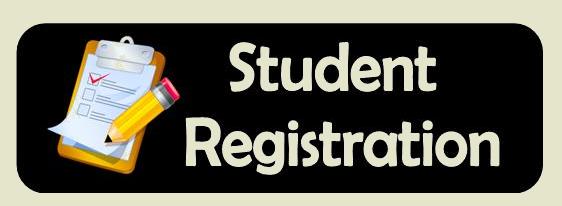 Lasara ISD Pre-K and New to District RegistrationWho:  Resident and Transfer StudentsWhen:  Friday, May 5, 2017Where:  Lasara ISD District LibraryTime:  8:00 a.m. – 12:00 p.m. & 1:00 p.m. – 4:00 p.m.For more information call Silvia Vasquez at 956-642-5466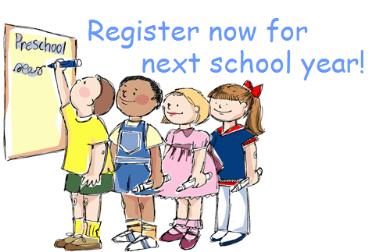 